Jaime Bonet  *  1926– 2017Fundador de Verbum Dei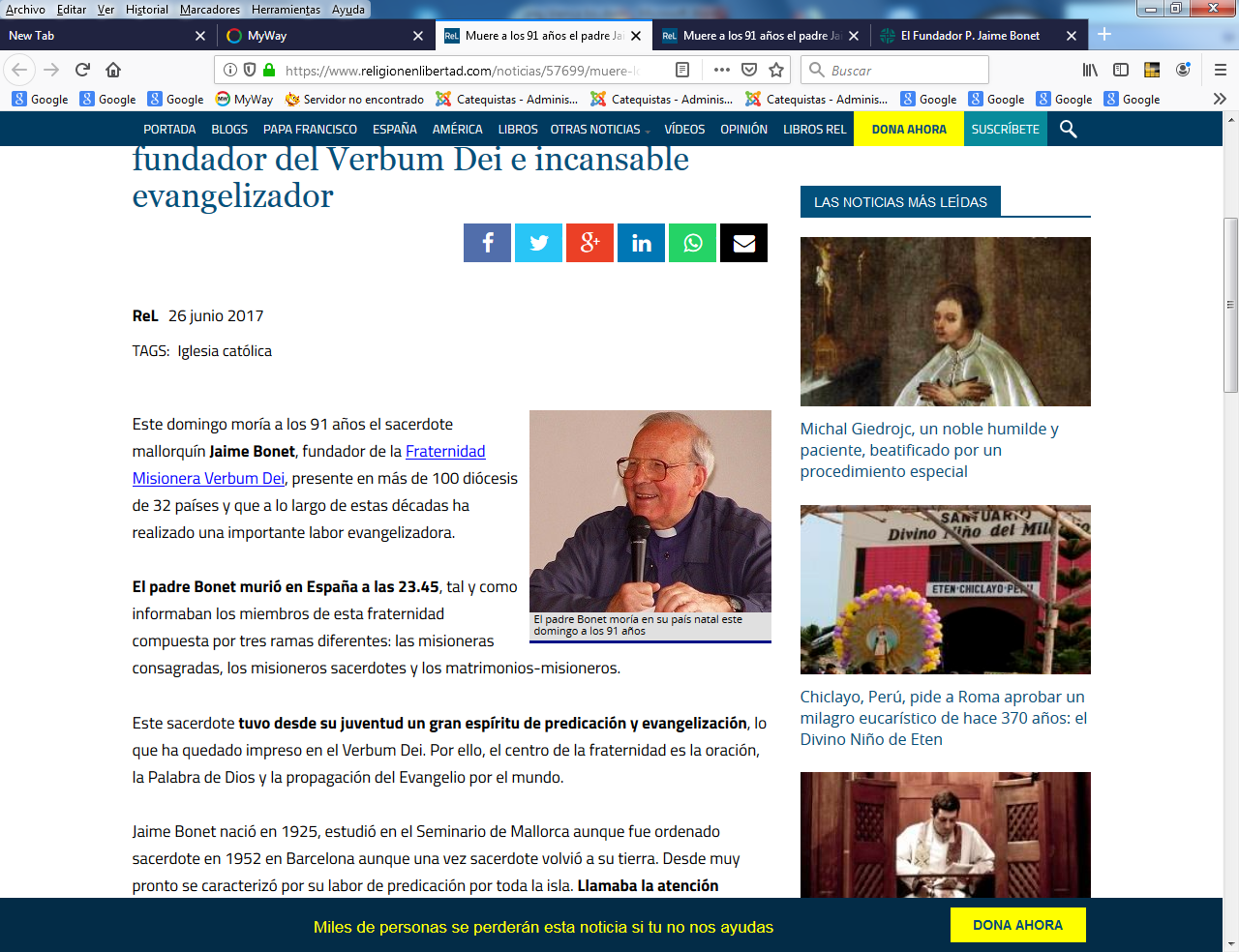      El fundador del movimiento misionero Verbum Dei fue modelo de alegría, de ecumenismo y de amor a las misiones. No pudo salir de su isla para ir a países lejanos; pero, desde su parroquia y desde su diócesis, creó un movimiento de promoción misionera impresionante. El catequista tiene que sentirse misionero, aunque nunca haya pensado en ir a países lejanos. A los catequizandos hay que hacerlos católicos, que es decir ecuménicos. Este sacerdote mallorquín da la pista y el ejemplo de todo lo que se puede hacer, que es mucho más que celebrar con alegría el domund una vez al año.    Jaime Bonet Bonet, nació en Alquería Blanca (Mallorca-España), de dos trabajadores de fe profunda y sencilla, Jaime y María.
    Las catequesis que daba su padre a chicos y grandes en los caseríos vecinos, junto con la fe sólida y amor práctico de su madre, fueron el ambiente donde la vocación de Jaime se fue forjando de forma progresiva. Unido a ello, este ambiente de fe se enriquecía con la educación de los primeros años recibida en la escuela de primaria de las Religiosas Franciscanas de Alquería y en los años de secundaria con los Hermanos de las Escuelas Cristianas.   A los 14 años, Jaime experimenta la vocación desde su primera vivencia de diálogo con Dios. Es un coloquio con el Jesús Crucificado y Jesús en la Eucaristía, donde experimenta el gozo que da Dios a los que lo escuchan y, al mismo tiempo, siente que le pide: “Dame a los hombres, lleva mi amor a los demás”. Con el deseo de seguir ahondando en el conocimiento de Dios y la urgencia de poder compartirlo con los más pobres de la tierra el joven Jaime ingresó en ese mismo año de 1940 en el Seminario Diocesano de Mallorca. Su  vocación   misionera   A los dos años de su ingreso en el Seminario, es recibido en el Colegio Mayor de Nuestra Señora de la Sapiencia, permaneciendo hasta su ordenación sacerdotal y siendo elegido como Rector del mismo Colegio en los años anteriores al sacerdocio. En estos años organizó entre sus compañeros una Escuela o “Academia de predicación” con la inquietud de una buena preparación para realizar el Ministerio de la Palabra.   Estudió en el Seminario de Mallorca, aunque fue ordenado sacerdote en 1952 en Barcelona aunque una vez sacerdote volvió a su tierra. Desde muy pronto se caracterizó por su labor de predicación por toda la isla.   Llamaba la atención también por sus ejercicios espirituales a los religiosos, religiosas y teólogos de la Diócesis lo que provocó que el obispo le animara a seguir con este espíritu.   Ya en estos primeros pasos de su vocación alternaba sus intensos estudios con una actividad apostólica incansable: explicación del catecismo a los gitanos y pobres; semanas de predicación a los jóvenes y mayores de las barriadas pobres y de su mismo pueblo; charlas a los alumnos del Instituto de Enseñanza Media de Palma de Mallorca; dirección de círculos de estudio.    A estas actividades hay que añadir su participación en los nacientes Cursillos de Cristiandad, fundados en la diócesis de Palma de Mallorca, y en el trabajo apostólico de Acción Católica.    Una vez ordenado como sacerdote en Barcelona, el 31 de mayo de 1952, el obispo Juan Hervás lo nombró párroco de Manacor del Valle y director del Santuario de Santa Lucía, sede principal de los Cursillos de Cristiandad. Desplazados los Cursillos fuera de Mallorca, el Padre Jaime continuó con su predicación por toda la Isla de Mallorca.    Entre sus actividades un lugar privilegiado era la predicación de Ejercicios Espirituales en los noviciados de religiosos y religiosas de la Diócesis, y a los teólogos del Seminario Diocesano. En 1960 el obispo Jesús Enciso Viana, lo destinó al Consejo Diocesano de Acción Católica con el particular cometido de impulsar el espíritu evangélico y apostólico.   La predicación del joven sacerdote iba creando un dinamismo apostólico en toda la isla. El crecimiento de los grupos que querían prepararse para la predicación, llevó a Jaime a crear escuelas apostólicas o escuelas de evangelización con jóvenes que, en la medida que se formaban, se convertían en fermento en otras muchas parroquiasEl Verbum Dei se hace carne   En este ambiente apostólico de crecientes escuelas de evangelización, y ante el insistente ruego y deseo de Mns. Enciso Viana, nació el Verbum Dei el 17 de enero de 1963. Desde su inicio, el obispo le ofreció todo su apoyo y estima, ratificado posteriormente por Monseñor Rafael Lara Álvarez, obispo sucesor, quien acogió e impulsó eficazmente el crecimiento de la Fraternidad naciente.    Desde el momento de la fundación del Verbum Dei, Jaime fue dispensado por el obispo de trabajo parroquial, dedicándose a tiempo completo a la predicación de convivencias y ejercicios espirituales, además del seguimiento y orientación del naciente Instituto Verbum Dei.   Posteriormente centro su actividad y dedicación apostólica a la guía de la Fraternidad Verbum Dei, orientando las nuevas fundaciones por los cinco continentes y la maduración del carisma en todos los miembros.   Un medio privilegiado para Jaime, en la configuración del carisma, han sido los ejercicios espirituales de mes y su predicación diaria por los diversos centros Verbum Dei del mundo. Incansable y de un celo contagioso siempre estuvo dispuesto a ofrecer su cálida palabra y su sonrisa nunca oscurecida por el peso del trabajo.   Su espiritualidad y estilo de vida se han identificado de forma peculiar con la vida y estilo de San Pablo, por su dedicación incansable a la predicación y fundación de comunidades. Al mismo tiempo ha bebido de los grandes místicos y maestros de oración como Santa Teresa de Ávila, San Juan de la Cruz, San Francisco de Asís, San Ignacio de Loyola, Santa Teresita del Niño Jesús, Carlos de Foucauld entre otros. Muerte el 26 junio 2017    El padre Bonet moría en su país natal ese domingo a los 91 años. Jaime Bonet murió con la alegría de saber que su Fraternidad Misionera Verbum Dei, presente en más de 100 diócesis de 32 países, a lo largo de muchas décadas ha realizado una importante labor evangelizadora. Los miembros de la fraternidad, compuesta por tres ramas diferentes: las misioneras consagradas, los misioneros sacerdotes y los matrimonios-misioneros, recibían como herencia el deber de anunciar la Palabra de Dios al mundo entero.
   Este sacerdote tuvo desde su juventud un gran espíritu de predicación y evangelización, lo que ha quedado impreso en el Verbum Dei. Por ello, el centro de la fraternidad es la oración, la Palabra de Dios y la propagación del Evangelio por el mundo, lo que une a sus miembros. Es obra nacida de la oración y la evangelización. Su predicación iba calando rápidamente en la mente y se multiplicaron sus miembros gracias al padre Bonet y a los grupos que se prepararon con su carismática predicación.   En el comunicado funerario que realizó la Dirección de la  de la Fraternidades decía: “Dios le confió un carisma y una misión, que nos ha transmitido y nos hacen hoy ser Familia. Tenemos ahora la herencia para continuar esta carrera. El mejor agradecimiento que podemos tener por lo que hemos recibido de Jaime es esforzarnos por ser fieles a esta vocación: orar, tratar de hacer vida la Palabra que oramos: “En comunión con Jesús entregado por todos, transmitiremos solo su Amor-Vida, sin adulteración ni rebajas” (Const. 26); y anunciar esa Palabra “a tiempo y a destiempo”, obedeciendo el mandato supremo de Jesús: ir por todo el mundo y hacer que todos sean sus discípulos.
      El 25 de junio moría a los 91 años el sacerdote Jaime Bonet, fundador del Verbum Dei, obra misionera presente en todo el mundo en más de 100 diócesis de 32 países.    Jaime fue Cursillista en los inicios del Movimiento en su Palma de Mallorca natal, y sin buscarlo, el Espíritu Santo le confió un don, un carisma propio para aportar a la Iglesia para la evangelización en todo el mundo.    Residía en el centro misionero de Loeches, donde muchos de nosotros pudimos conocerle y tratarle. Era mucho el cariño que nos tenía a Cursillos de Cristiandad. Nosotros inauguramos la Casa de Espiritualidad con la celebración del Cursillo nº 18 de nuestra diócesis. A partir de ese momento se ha convertido en "nuestra casa", donde acudimos en innumerables ocasiones y donde sentimos la fraternidad de los misioneros y misioneras, con quienes sentimos tenemos algo en común.